oznaczenie sprawy: TE.341.1.15.2021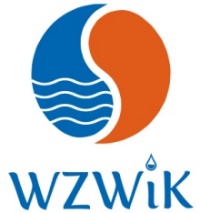 pieczęć zamawiającegoInformacja z otwarcia ofertw dniu 19.10.2021 r. o  godz. 11.15 w postępowaniu prowadzonym w trybie rozeznania cenowego pn.: „Dostawa oleju opałowego lekkiego do kotłowni przepompowni wody „Górka” ul. Czarnieckiego we Włoszczowie           w ilości 7000 l na sezon grzewczy 2021/2022".19.10.2021 r....................................................... 	19.10.2021 r.......................................................(podpis osoby sporządzającej protokół	 (data i podpis kierownika Zamawiającego) Numer ofertyNazwa (firma)Adres wykonawcyŁączna wartość zamówienia brutto (zł)                           (wg. formularza ofertowego)Termin wykonania przedmiotu zamówienia 1„PETROBOS” Sp. z o.o.ul. Zagnańska 2725-528 Kielce27 810,30od dnia zawarcia umowy                              do dnia 30.04.2022 r.2ARON Sp. z o.o.ul. Chorzowska 4025-852 Kielce28 350,00od dnia zawarcia umowy                              do dnia 30.04.2022 r.3DROŚ-SAWICKI Sp. z o.o., Sp. kul. Przemysłowa 242-141 Przystajń28 560,00od dnia zawarcia umowy                              do dnia 30.04.2022 r.